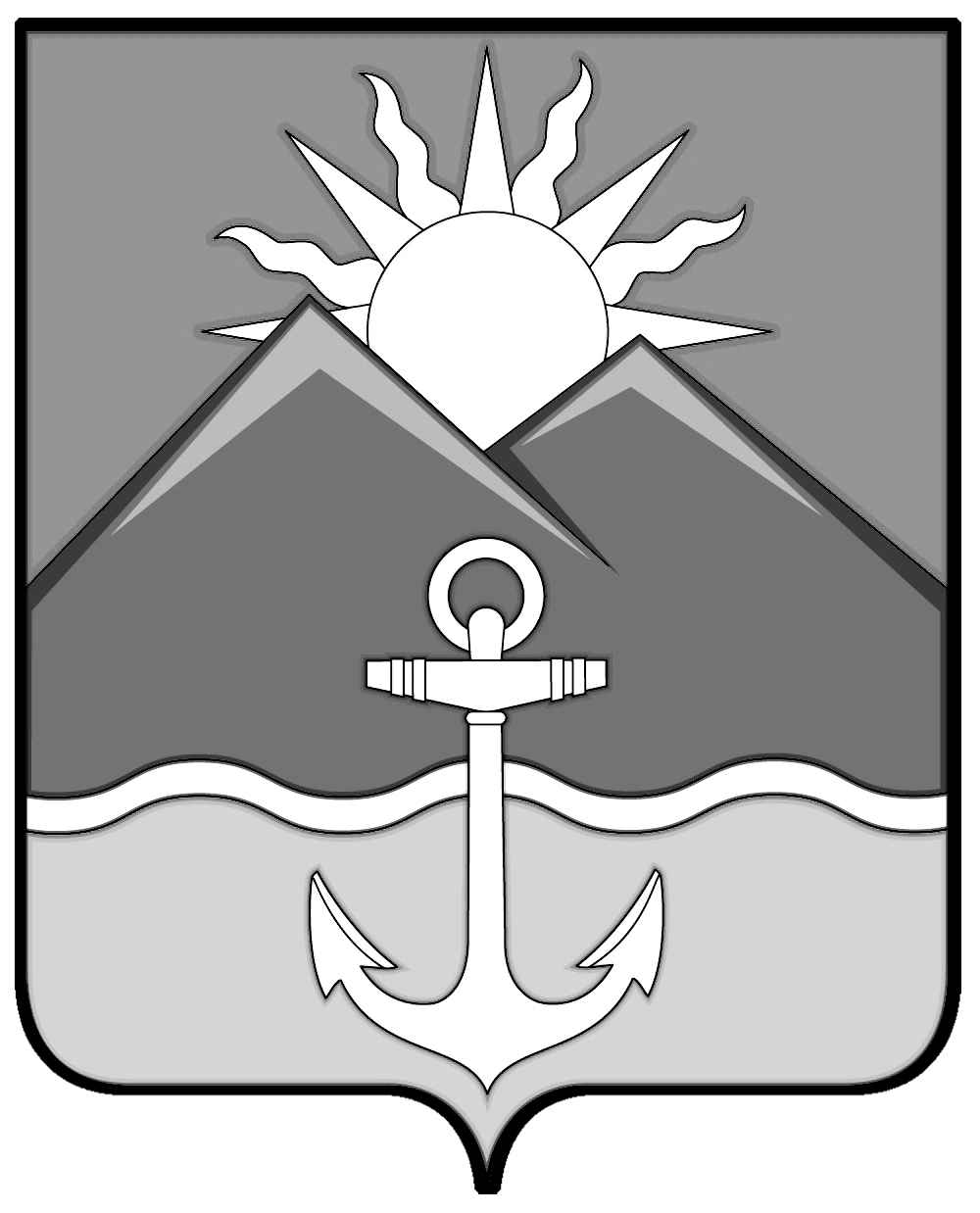                       ДУМА ХАСАНСКОГО МУНИЦИПАЛЬНОГО РАЙОНАРЕШЕНИЕ                                                        пгт Славянка27.11.2020                                                                                                 № 218Рассмотрев инициативу главы Хасанского муниципального района о согласовании передачи движимого имущества Хасанского муниципального района в оперативное управление муниципальному бюджетному общеобразовательному учреждению «Средняя общеобразовательная школа № 2 пгт Славянка Хасанского муниципального района», в соответствии с Уставом Хасанского муниципального района, Нормативным правовым актом от 1 ноября 2011 № 118-НПА «О порядке управления и распоряжения имуществом, находящимся в муниципальной собственности Хасанского муниципального района,  	Дума Хасанского муниципального районаРЕШИЛА:Согласовать передачу движимого имущества Хасанскогомуниципального района в оперативное управление муниципальному бюджетному общеобразовательному учреждению «Средняя общеобразовательная школа № 2 пгт Славянка Хасанского муниципального района»: автобус ПАЗ-32053-70, год изготовления ТС 2018, ПТС 52 РА 402546, идентификационный номер (VIN) X1M3205BXJ0003285, цвет кузова (кабины, прицепа)                                                                                                                       2                                                желтый, регистрационный знак О 278 НХ 125, балансовой стоимостью 1 952 600, 00 рублей.2.  Настоящее решение вступает в силу со дня его принятия.Председатель Думы                                                                  В.П.ИльинаО согласовании передачи движимого имущества Хасанского муниципального района в оперативное управление муниципальному бюджетному общеобразовательному учреждению «Средняя общеобразовательная школа № 2 пгт Славянка Хасанского муниципального района» 